Independent Variable:Dependent Variable:Rate of Change (a):Initial Value/ y intercept (b):RULE:Table of Values:Coordinates:				Graph: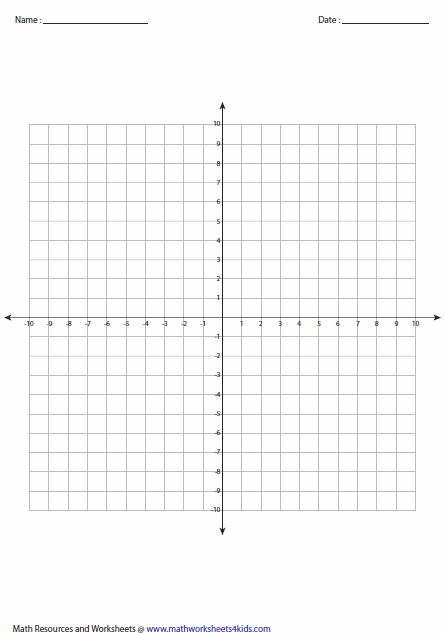 